      Zielona Góra, 30 lipca 2019 r. PROGRAM NA PÓŁKOLONIĘ – LATO 2019Miejsce: Wojewódzki Ośrodek Sportu i Rekreacji im. Zbigniewa Majewskiego w Drzonkowie V TURNUS (19-30.08.2019)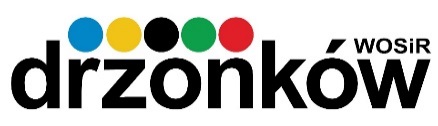           I tydzień (19-23.08.2019)II tydzień (26-30.08.2019)Życzymy miłego pobytu 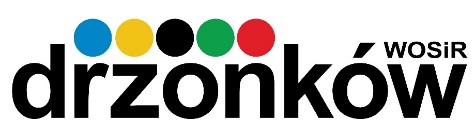 DzieńGodzinaNazwa zajęćObiektPONIEDZIAŁEK09.00-09.30Przyjazd do Ośrodka – zbiórka, sprawdzenie listy obecnościSala konferencyjno-sportowaPONIEDZIAŁEK09.45-11.30Pływanie – dowolna zabawa  – I grupa dzieciPływalnia rekreacyjnaPONIEDZIAŁEK09.30-12.00zajęcia sportowo-rekreacyjne, zajęcia plastycznestrefa małego mistrza sportu – zajęcia z animatoremSala konferencyjno-sportowa / teren rekreacyjny / plac zabawPONIEDZIAŁEK12.00-12.30ObiadStołówka PONIEDZIAŁEK12.45-14.30Pływanie – dowolna zabawa  – II grupa dzieciPływalnia rekreacyjnaPONIEDZIAŁEK12.45-14.30Gry i zabawy sportowo-rekreacyjne, zajęcia plastyczne Sala konferencyjno-sportowa/ teren rekreacyjnyPONIEDZIAŁEK12.45-14.30Tenis ziemny Korty ziemne/hala tenisowaPONIEDZIAŁEK13.00-14.30Strzelanie laserowe Strzelnica laserowaPONIEDZIAŁEK14.30-15.00Zbiórka uczestników– wyjazd do Zielonej GórySala konferencyjno-sportowaWTOREK09.00-09.30Przyjazd do Ośrodka – zbiórka, sprawdzenie listy obecnościSala konferencyjno-sportowaWTOREK09.45-11.30Pływanie – dowolna zabawa  – I grupa dzieciPływalnia rekreacyjnaWTOREK09.30-12.00zajęcia sportowo-rekreacyjne, zajęcia plastycznestrefa małego mistrza sportu – zajęcia z animatoremSala konferencyjno-sportowa / teren rekreacyjny / plac zabawWTOREK10.00-11.30Przejażdżka na koniuParkurWTOREK12.00-12.30ObiadStołówka WTOREK12.45-14.30Pływanie – dowolna zabawa  – II grupa dzieciPływalnia rekreacyjnaWTOREK12.45-14.30Gry i zabawy sportowo-rekreacyjne, zajęcia plastyczne Sala konferencyjno-sportowa/ teren rekreacyjnyWTOREK13.00-14.30Strzelanie laseroweStrzelnica laserowaWTOREK14.30-15.00Zbiórka uczestników – wyjazd do Zielonej GórySala konferencyjno-sportowaŚRODA09.00-09.30Przyjazd do Ośrodka – zbiórka, sprawdzenie listy obecnościSala konferencyjno-sportowaŚRODA09.30-11.30Pływanie – dowolna zabawa  – I grupa dzieciPływalnia rekreacyjnaŚRODA09.30-12.00zajęcia sportowo-rekreacyjne, zajęcia plastycznestrefa małego mistrza sportu – zajęcia z animatoremSala konferencyjno-sportowa / teren rekreacyjny / plac zabawŚRODA10.00-11.30Przejażdżka na koniuParkurŚRODA12.00-12.30ObiadStołówka ŚRODA12.45-14.30Pływanie – dowolna zabawa  – II grupa dzieciPływalnia rekreacyjnaŚRODA12.45-14.30Gry i zabawy sportowo-rekreacyjne, zajęcia plastyczne Sala konferencyjno-sportowa/ teren rekreacyjnyŚRODA12.45-14.30Tenis ziemnyKorty ziemne/hala tenisowaŚRODA13.00-14.30Strzelanie laserowe Strzelnica laserowaŚRODA14.30-15.00Zbiórka uczestników, wyjazd do Zielonej GórySala konferencyjno-sportowaCZWARTEK09.00-09.30Przyjazd do Ośrodka – zbiórka, lista obecnościSala konferencyjno-sportowaCZWARTEK09.30-11.30Pływanie – dowolna zabawa  – I grupa dzieciPływalnia rekreacyjnaCZWARTEK09.30-12.00zajęcia sportowo-rekreacyjne, zajęcia plastycznestrefa małego mistrza sportu – zajęcia z animatoremSala konferencyjno-sportowa / teren rekreacyjny / plac zabawCZWARTEK10.00-11.30Przejażdżka na koniuParkurCZWARTEK12.00-12.30ObiadStołówkaCZWARTEK12.45-14.30Pływanie – dowolna zabawa  – II grupa dzieciPływalnia rekreacyjnaCZWARTEK12.45-14.30Gry i zabawy sportowo-rekreacyjne, zajęcia plastyczne Sala konferencyjno-sportowa/ teren rekreacyjnyCZWARTEK13.00-14.30Strzelanie laseroweStrzelnica laserowaCZWARTEK14.30-15.00Zbiórka uczestników - wyjazd do Zielonej GórySala konferencyjno-sportowaPIĄTEK09.00-09.15Przyjazd do Ośrodka - zbiórka, lista obecnościSala konferencyjno-sportowaPIĄTEK09.30-12.00zajęcia sportowo-rekreacyjne, zajęcia plastycznestrefa małego mistrza sportu – zajęcia z animatoremSala konferencyjno-sportowa / teren rekreacyjny / plac zabawPIĄTEK09.45-11.30Pływanie – dowolna zabawa  – I grupa dzieciPływalnia rekreacyjnaPIĄTEK10.00-11.30Przejażdżka na koniuParkurPIĄTEK12.00-12.30ObiadStołówka PIĄTEK12.45-14.30Pływanie – dowolna zabawa – II grupaPływalnia rekreacyjnaPIĄTEK12.45-14.30Tenis ziemnyKorty ziemnePIĄTEK12.45-14.30Gry i zabawy sportowo-rekreacyjne, zajęcia plastyczne Sala konferencyjno-sportowa/ teren rekreacyjnyPIĄTEK13.00-14.30Strzelanie laseroweStrzelnica laserowaPIĄTEK14.30-15.00Zbiórka uczestników – wyjazd do Zielonej GórySala konferencyjno-sportowaDzieńGodzinaNazwa zajęćObiektPONIEDZIAŁEK09.00-09.30Przyjazd do Ośrodka – zbiórka, sprawdzenie listy obecnościSala konferencyjno-sportowaPONIEDZIAŁEK09.30-12.00zajęcia sportowo-rekreacyjnestrefa małego mistrza sportu – zajęcia z animatoremSala konferencyjno-sportowa / teren rekreacyjny / plac zabawPONIEDZIAŁEK09.30-11.00SzermierkaSala konferencyjno-sportowaPONIEDZIAŁEK09.30-11.30Gry i zabawy sportowo-rekreacyjne, zajęcia plastyczne Sala konferencyjno-sportowa/ teren rekreacyjnyPONIEDZIAŁEK09.45-11.30Pływanie – dowolna zabawa  – I grupa dzieciPływalnia rekreacyjnaPONIEDZIAŁEK12.00-12.30ObiadStołówka PONIEDZIAŁEK12.45-14.15SzermierkaSala konferencyjno-sportowaPONIEDZIAŁEK12.45-14.15Pływanie – dowolna zabawa  – II grupa dzieciPływalnia rekreacyjnaPONIEDZIAŁEK12.45-14.30zajęcia sportowo-rekreacyjne, zajęcia plastyczneSala konferencyjno-sportowa/ teren rekreacyjnyPONIEDZIAŁEK13.00-14.30Strzelanie laseroweStrzelnica laserowaPONIEDZIAŁEK14.30-15.00Zbiórka uczestników– wyjazd do Zielonej GórySala konferencyjno-sportowaWTOREK09.00-09.30Przyjazd do Ośrodka – zbiórka, sprawdzenie listy obecnościSala konferencyjno-sportowaWTOREK09.30-12.00Zajęcia sportowo-rekreacyjne, zajęcia plastyczneSala konferencyjno-sportowa / teren rekreacyjny / plac zabawWTOREK09.30-11.00SzermierkaSala konferencyjno-sportowaWTOREK09.45-11.30Gry i zabawy sportowo-rekreacyjne, zajęcia plastycznestrefa małego mistrza sportu – zajęcia z animatorem Sala konferencyjno-sportowa/ teren rekreacyjnyWTOREK09.45-11.30Pływanie – dowolna zabawa  – I grupa dzieciPływalnia rekreacyjnaWTOREK10.00-11.30Przejażdżka na koniuParkurWTOREK12.00-12.30ObiadStołówka WTOREK12.45-14.15SzermierkaSala konferencyjno-sportowaWTOREK12.45-14.30zajęcia sportowo-rekreacyjne, zajęcia plastyczneSala konferencyjno-sportowa/ teren rekreacyjnyWTOREK12.45-14.30Tenis ziemnyKorty ziemneWTOREK12.45-14.30Pływanie – dowolna zabawa  – II grupa dzieciPływalnia rekreacyjnaWTOREK13.00-14.30Strzelanie laseroweStrzelnica laserowaWTOREK14.30-15.00Zbiórka uczestników – wyjazd do Zielonej GórySala konferencyjno-sportowaŚRODA09.00-09.30Przyjazd do Ośrodka – zbiórka, sprawdzenie listy obecnościSala konferencyjno-sportowaŚRODA09.30-12.00Zajęcia sportowo-rekreacyjne, zajęcia plastyczneStrefa małego mistrza sportu – zajęcia z animatoremSala konferencyjno-sportowa / teren rekreacyjny / plac zabawŚRODA09.30-11.00SzermierkaSala konferencyjno-sportowaŚRODA09.45-11.30Pływanie – dowolna zabawa  – I grupa dzieciPływalnia rekreacyjnaŚRODA10.00-11.30Przejażdżka na koniuParkurŚRODA12.00-12.30ObiadStołówka ŚRODA12.45-14.15SzermierkaSala konferencyjno-sportowaŚRODA12.45-14.30Pływanie – dowolna zabawa  – II grupa dzieciPływalnia rekreacyjnaŚRODA12.45-14.30zajęcia sportowo-rekreacyjne, zajęcia plastyczneSala konferencyjno-sportowa/ teren rekreacyjnyŚRODA13.00-14.30Strzelanie laseroweStrzelnica laserowaŚRODA14.30-15.00Zbiórka uczestników, wyjazd do Zielonej GórySala konferencyjno-sportowaCZWARTEK09.00-09.30Przyjazd do Ośrodka – zbiórka, lista obecnościSala konferencyjno-sportowaCZWARTEK09.30-11.30Pływanie – dowolna zabawa  – I grupa dzieciPływalnia rekreacyjnaCZWARTEK09.30-12.00zajęcia sportowo-rekreacyjne, zajęcia plastycznestrefa małego mistrza sportu – zajęcia z animatoremSala konferencyjno-sportowa / teren rekreacyjny / plac zabawCZWARTEK10.00-11.30Przejażdżka na koniuParkurCZWARTEK12.00-12.30ObiadStołówkaCZWARTEK12.45-14.30Pływanie – dowolna zabawa  – II grupa dzieciPływalnia rekreacyjnaCZWARTEK12.45-14.30Gry i zabawy sportowo-rekreacyjne, zajęcia plastyczne Sala konferencyjno-sportowa/ teren rekreacyjnyCZWARTEK13.00-14.30Strzelanie laseroweStrzelnica laserowaCZWARTEK14.30-15.00Zbiórka uczestników - wyjazd do Zielonej GórySala konferencyjno-sportowaPIĄTEK09.00-09.30Przyjazd do Ośrodka - zbiórka, lista obecnościSala konferencyjno-sportowaPIĄTEK09.30-12.00zajęcia sportowo-rekreacyjnestrefa małego mistrza sportu – zajęcia z animatoremMini Igrzyska – konkursy z nagrodamiSala konferencyjno-sportowa / teren rekreacyjny / plac zabawPIĄTEK09.30-11.00SzermierkaSala konferencyjno-sportowaPIĄTEK09.45-11.30Pływanie – dowolna zabawa  – I grupa dzieciPływalnia rekreacyjnaPIĄTEK10.00-11.30Przejażdżka na koniuParkurPIĄTEK11.45-12.15ObiadStołówka PIĄTEK12.45-14.15SzermierkaSala konferencyjno-sportowaPIĄTEK12.45-14.00Pływanie – dowolna zabawa  – II grupa dzieciPływalnia rekreacyjnaPIĄTEK12.45-14.30zajęcia sportowo-rekreacyjne, zajęcia plastyczneSala konferencyjno-sportowa/ teren rekreacyjnyPIĄTEK13.00-14.30Strzelanie laserowe Strzelnica laserowaPIĄTEK14.00- 14.30Uroczyste zakończenie turnusu – wręczenie nagród i upominkówSala konferencyjno-sportowaPIĄTEK14.30-15.00Zbiórka uczestników – wyjazd do Zielonej GórySala konferencyjno-sportowa